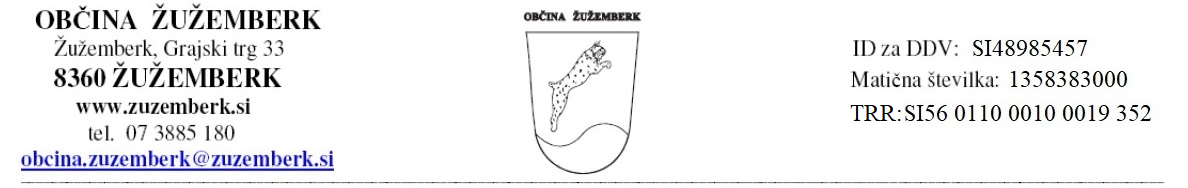 Številka: 410-8/2022-14Datum: 6.12.2022Okvirna višina predvidenih sredstev za sofinanciranje letnega programa upokojenskih društev v letu 2022 je bila 1.000,00 EUR.Seznam prejemnikov sredstev:Društvosedežznesek sofinanciranja v letu 2022 v EURDruštvo upokojencev ŽužemberkGrajski trg 29, 8360 Žužemberk314,48Društvo upokojencev DvorDvor 95, 8361 Dvor685,52